CURRICULUM VITAE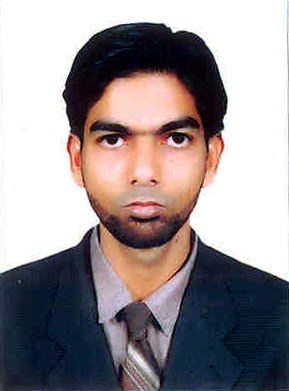 MuzammilEmail: muzammil.168628@2freemail.com Career ObjectiveTo build a good career in Graphic Designing and Multimedia field and to be a part of an organization, which provides a creative work atmosphere, where I can contribute and utilize my Eight years experience and my artistic skills.QualificationsDiploma in Graphic / Web Designing (from University of Karachi)Bachelors with International Relations (from University of Karachi)Higher Secondary with Computer Science (Karachi Board)Secondary School with Computer Science (Karachi Board) Key skillsTroubleshooting, Windows, Drivers & Software’s Installations, Formatting & Creating Partitions, Assembling CPU, Small Servers, Recover lost data from Computer, Flash Drivers & Memory CardsPhotoshop, Illustrator, In Design, CorelDraw, Freehand Arabic & Urdu Typing, Audio Video Editing, iCare, MS Office & Internet BrowsingProfessional approach to time, costs and deadlinesOperate Digital Printers for Indoor & Outdoor Printing & Laser Die Cutting Machines.Work ExperienceMediana Advertising Dubai from March 2016 – Present.Designation: Graphic Designer and IT SupportsResponsibilities:Designing with Illustrator, Photoshop, and InDesign on iMac & Windows OS.Design and layout for Tabloid, Newspapers, Danglers, Wobblers, Mobile Banner, Facebook, Instagram, Magazines, Hanging Banners, Sign-ages, Cards, Ads, Brochures, Presentation and marketing collateral for clients.Packaging designing, logos and brand identity for new clientsCreating layouts design such as Restaurant Menu, Flyers, Poster, Back Draft, Packaging Box & More…Answering queries from clients.Saving Data to Saver, Windows, Drivers & Software Installations.Designation: Project Coordinator for (ADIB) from May 2016-PresentResponsibilities:Coordinate activities, resources, equipment and informationLiaise with clients to identify and define project requirements, scope and objectivesMake certain that clients’ needs are met as the project evolvesHelp prepare project proposals, timeframes, schedule and budgetMonitor and track project’s progress and handle any issues that ariseAct as the point of contact and communicate project status adequately to all participantsUse project management tools to monitor working hours, budget, plans and money spendIssue all appropriate legal paperworkReport and escalate to management as neededCreate and maintain comprehensive project documentation, plans and reportsQuality Printing Services (Free style Advertising Group), Dubai from Jan 2014 – Feb 2016Designation: Graphic Designer cum IT SupportsResponsibilities:	Designing with Illustrator, Photoshop, InDesign, Corel Draw in MAC & Windows OS Design and layout magazine pages, ads, brochures and marketing collateral for clients.Finished art and pre-press of filesPackaging designing, logos and brand identity for new clientsColor Separation Cyan, Magenta, Yellow, Black (CMYK) Pantone and Special ColorCreating layouts design such as Restaurant Menu, Flyers, Poster, Back Draft, Packaging Box & More…Creating Sample make Dummy and Making Die Line for ArtworkOperate Digital Printer for Indoor & Outdoor Printing & Laser Die Cutting Machine.Producing graphic content for site re-skins, page layouts, email designs, site graphics & static & flash banners.Answering queries from clients.Saving Data to Saver, Windows, Drivers & Software Installations.Recover lost data from Computer, Flash Drivers, Memory CardsPakistan Air Force 2010 –March 2013Designation: Graphic DesignerResponsibilities Produced Institute Brochures and Advertisement Designs.Managing, producing and designing projects from brief to fulfillment.Presenting finalized ideas & concepts to Officers &Trainee’s for their projects. Creating original artwork for short and long term projects. Involved in designing Sports, Shields, Certificates, handouts, flyers, Presentations and graphics.Fazaia Inter College Korangi Creek 2009 - Dec 2012Designation: Graphic DesignerResponsibilities Produced Institute Brochures and Advertisement Designs.Managing, producing and designing projects from brief to fulfillment.Presenting finalized ideas & concepts to teachers & Students for their projects.Creating original artwork for short and long term projects. Involved in designing brochures, handouts, flyers, Presentations and graphics.Pakistan Oil Refinery Sep 2008 - Feb 2013Designation: Graphic DesignerResponsibilities Produced Banners, Brochures, Safety Signs and Advertisement DesignsCreated flex boards for Safety signs and other occasion such as in-house games seminars, meetings etc.Personal details	Date of Birth	:	27th of Oct 1987Nationality	: 	PakistaniMarital Status	:	Single	Languages Known	: 	English, Urdu & Arabic		Date of Issue	:	04th Jun 2017	Date of Expiry	:	03rd Jun 2022	Driving License	:	Valid UAE Driving License	Visa Status	:	Work Permit Visa